Application of Assistant Professor (Contract) in --------------------------------- DepartmentKERALA AGRICULTURAL UNIVERSITYRegional Agricultural Research Station, PilicodePERSONAL DATA SHEET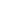 1.   Name in full			:2.   Date of Birth			:Religion & Community		:4.   Contact Telephone No./E-mail	:5.   Address (for communication)	:6.   Permanent Address                       :      (Address proof to be attached)7.   Educational Qualifications (Photocopy to be attached)8. Teaching/Research experience:9. List of publications :UNDERTAKINGI hereby state that the details furnished above are true and correct to the best of my knowledge and belief. I will be personally responsible for any discrepancies therein.Place : 										SignatureQualificationName of University/Board with particularsReg. No./ Roll No.SubjectMarks/ OGPA obtainedMax. Marks/ GPAS.S.L.C.Plus twoDegreeP.G.NETM.Phil.Ph.D.Post heldOrganisation      From       To           Duration (Year, months)